Civility and Community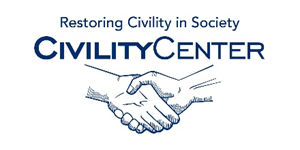 ArticlesCommunity Civility and a Response to the Controversy Over The Vagina Monologues at Mount Holyoke
http://www.huffingtonpost.com/dana-beyer/community-civility-and-a-_b_6549050.html 

Encouraging Civility as a Community College Leader
http://www.nacada.ksu.edu/Resources/Journal/Current-Past-Book-Reviews/articleType/ArticleView/articleId/966/Encouraging-Civility-as-a-Community-College-Leader.aspx What Happened to Civility?
http://usatoday30.usatoday.com/life/lifestyle/2009-09-14-civility-cover_N.htm 

“Anger Management”
http://cooperator.com/articles/2040/1/Anger-Management/Page1.html 

Bring Back Civility and Objectivity
http://www.forestparkreview.com/News/Articles/2-12-2013/Bring-back-civility-and-objectivity/ 
Join The Civility Crusade
http://www.riverforest.com/News/Articles/11-29-2011/Join-the-civility-crusade/ 

SDCBA Campaign on Civility, Integrity, and Professionalism
https://www.sdcba.org/index.cfm?pg=Civility 

Tactical Civility: The path of power and safety
http://www.policeone.com/community-policing/articles/1801758-Tactical-Civility-The-path-of-power-and-safety/ 

My Community: The Civility Luncheon
http://cawlm.com/article/my-community-civility-luncheon/ Conflict Resolution Services provides civility through mediation
http://www.morningstarpublishing.com/articles/2014/10/11/grand_traverse_insider/news/grand_traverse_area/doc54393f6ee8eb8596191538.txt 